The South Warren High School Spartan Golf Program extends your team an invitation to the 2016 SPARTAN BOYS GOLF INVITATIONALCOACHES: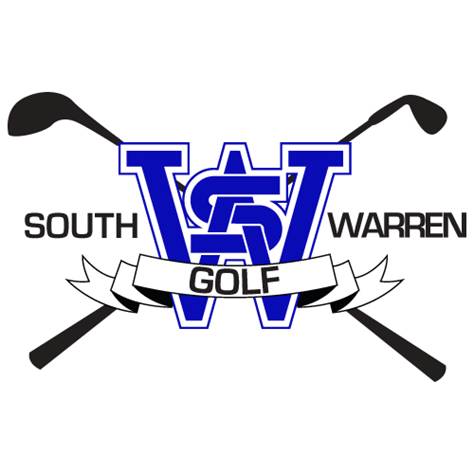 This is your invitation to the 2016 Spartan Boys Golf Invitational, which will be held on Saturday, August 13, 2016.  We will have a shotgun start at 7:00 AM, and each team will be assigned 15 minutes of range time beginning at 6:00 AM. The cost of this year's event will be $275 per team and $55 per individual player.  We will provide food and a tee gift to each participant.  This season's event will once again be played at KENNY PERRY'S COUNTRY CREEK GOLF CLUB in Franklin, Kentucky.  We are thrilled to be hosting an event at the site of several past and potentially future regional championship tournaments.Consider this form your official invitation that you can print for your bookkeeping records.  If you are interested in playing in this year's event, or if you have any questions regarding our event, please contact me at the email address below. Our program looks forward to your participation in the 2016 Spartan Boys Golf Invitational!Please make checks payable to SWHS GOLF BOOSTERS and mail to the address below:	Melanie Stahl	170 Seattle Slew Dr.	Bowling Green, KY 42101Matt DeatonHead Boys Golf CoachSouth Warren High Schoolmatt.deaton@warren.kyschools.us